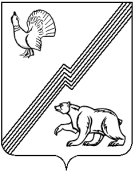 АДМИНИСТРАЦИЯ ГОРОДА ЮГОРСКАХанты-Мансийского автономного округа – Югры ПОСТАНОВЛЕНИЕот 01 октября 2020 года									          № 1416О внесении измененияв постановление администрации города Югорска от 26.06.2018 № 1772 «Об утверждении перечня организаций определенных для отбывания наказания в виде исправительных работ» В соответствии с Уголовным кодексом Российской Федерации, Уголовно-исполнительным кодексом Российской Федерации, в целях организации работы по трудоустройству осужденных к исправительным работам, по согласованию с филиалом по городу Югорску ФКУ УИИ УФСИН России по Ханты-Мансийскому автономному округу – Югре и создания условий для отбывания наказания в виде исправительных работ на территории города Югорска:1. Внести в постановление администрации города Югорска от 26.06.2018 № 1772                       «Об утверждении перечня организаций определенных для отбывания наказания в виде исправительных работ» изменение, изложив приложение 1 в новой редакции (приложение).2. Опубликовать постановление в официальном печатном издании города Югорска и разместить на официальном сайте органов местного самоуправления города Югорска.3. Настоящее постановление вступает в силу после его официального опубликования.4. Контроль за выполнением постановления возложить на первого заместителя главы города Д.А. Крылова.Глава города Югорска                                                   				         А.В. БородкинПриложениек постановлениюадминистрации города Югорскаот 01 октября 2020 года № 1416«Приложениек постановлениюадминистрации города Югорскаот  26 июня 2018 года № 1772Перечень организаций определенных для отбывания наказания осужденных в виде исправительных работ1. Муниципальное автономное учреждение «Молодежный центр «Гелиос»2. Общество с ограниченной ответственностью «Комфорт - Югорск»3. Общество с ограниченной ответственностью «Северное жилищно-эксплуатационное управление»4. Общество с ограниченной ответственностью «Южное жилищно-эксплуатационное управление»5. Общество с ограниченной ответственностью «Строительно-монтажное управление            № 32»6. Общество с ограниченной ответственностью «Спектр»7. Общество с ограниченной ответственностью «Логос»».